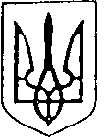 Україна                                                                                                               Більшівцівська  селищна  рада                                                                                              ІІІ сесія VIІI скликання РІШЕННЯвід 16 лютого 2021 року                                                              смт. Більшівці                № 212Про затвердження  Програми                                                                                      взаємодії  «Центру соціальної                                                                                             реабілітації для осіб з інвалідністю                                                                                            БО «БФ «Карітас Івано-Франківськ УГКЦ»                                                                                                 та Більшівцівської селищної ради на 2021 рік 	У відповідності до ст.26 Закону України «Про місцеве самоврядування в  Україні»,  сесія   Більшівцівської селищної  ради вирішила:1.Затвердити Програму взаємодії  «Центру соціальної реабілітації для осіб з інвалідністю БО «БФ «Карітас Івано-Франківськ УГКЦ» та Більшівцівської селищної ради на 2021 рік. (Додається).2. Контроль за виконанням даного рішення покласти на постійну комісію з питань планування, фінансів, бюджету та соціального-економічного розвитку Більшівцівський селищний голова                                          Василь Саноцький                                                                ЗАТВЕРДЖЕНО:рішенням  ІІІ сесії VІІІ скликання                                                                                        Більшівцівської  селищної  ради                                                                                                                             від 16 лютого  2021 року № 212Програма взаємодії  «Центру соціальної реабілітації для осіб з інвалідністю БО «БФ «Карітас Івано-Франківськ УГКЦ»                                               та Більшівцівської селищної ради на 2021 рікМетою програми є реалізація політики у сфері соціального захисту населення на території  Більшівцівської селищної ради. Забезпечення додаткових до встановлених законодавством гарантій, щодо соціального захисту окремих категорій мешканців громади, створення фінансових, організаційно – правових механізмів для досягнення позитивних  зрушень щодо рівня та якості життя соціально незахищених  мешканців громади за допомогою «Центру соціальної реабілітації для осіб з інвалідністю БО «БФ «Карітас Івано-Франківськ УГКЦ»Центр соціальної реабілітації для осіб з інвалідністю - структурний підрозділ БО «БФ «Карітас Івано-Франківськ УГКЦ», цільовим призначенням якого є здійснення комплексу реабілітаційних заходів, спрямованих на створення умов для всебічного розвитку осіб з інвалідністю, які досягли повноліття, та/або дітей з інвалідністю, , засвоєння ними знань, умінь, навичок, досягнення і збереження їхньої максимальної незалежності, фізичних, розумових, соціальних, професійних здібностей з метою максимальної реалізації особистого потенціалу.Завдання Центру соціальної реабілітації для осіб з інвалідністю1. Центр соціальної реабілітації для осіб з інвалідністю забезпечує:1.1.	Виконання норм і положень, визначених Конвенцією ООН про права осіб з інвалідністю, Законами України "Про основи соціальної захищеності осіб з інвалідністю в Україні", "Про реабілітацію осіб з інвалідністю в Україні" та іншими актами законодавства щодо забезпечення прав Осіб на реабілітацію (абілітацію) з метою їхньої подальшої інтеграції у суспільство;1.2.	Створення умов для зменшення та подолання фізичних, та/або психічних, та/або інтелектуальних, та/або сенсорних порушень, запобігання таким порушенням, коригування порушень розвитку, формування та розвиток основних соціальних і побутових навичок;1.3.	Створення умов для запобігання та недопущення дискримінації Осіб, зокрема шляхом забезпечення розумного пристосування;1.4.	Проведення (надання) комплексу заходів (послуг) з ранньої, та/або соціальної, та/або психологічної, та/або фізичної, та/або психолого-педагогічної, та/або фізкультурно-спортивної, та/або професійної, та/або трудової реабілітації (абілітації) відповідно до потреб Особи. Реабілітаційні заходи (послуги) проводяться (надаються) виключно на підставі індивідуальних планів реабілітації Осіб, складених, зокрема, з метою реалізації індивідуальних програм реабілітації, із залученням до участі в цьому процесі Осіб і (за потреби) їхніх батьків або законних представників;1.5.	Розвиток навичок автономного проживання Осіб в суспільстві з необхідною підтримкою, формування стереотипів безпечної поведінки, опанування навичок захисту власних прав, інтересів і позитивного сприйняття себе та оточення;1.6.	Підготовку батьків або законних представників Осіб до продовження (в разі потреби) реабілітаційних заходів поза межами Установи;1.7.	Проведення заходів (надання послуг), зокрема з професійної орієнтації, опанування Особами трудових навичок, у тому числі в майстернях, визначення їхніх можливостей для подальшого професійного навчання та/або майбутньої трудової діяльності;1.8.	Оперативне коригування (за потреби) індивідуальних програм реабілітації Осіб у частині зміни обсягів, строків і черговості проведення реабілітаційних заходів;1.9.	Співпрацю з вітчизняними та закордонними реабілітаційними, освітніми, медичними, науковими підприємствами, установами, організаціями та громадськими об'єднаннями.Мета:Допомогти  дітям та молоді з інвалідністю,які проживають  у  сільській місцевості , невеличких   містах, подолати  соціальну ізоляцію та бути інтегрованими у  місцеві громади.Завдання:1.	Покращення  розуміння та сприйняття на місцевому рівні серед батьків, громади, представників влади щодо прав та можливостей людей з інвалідністю, зміни на місцевому рівні:-	проведення фандрейзингових  кампаній з метою активації громад та вплив на зміну свідомості мешканців місцевих громад у громадах Івано-Франківської області:-	здійснення впливу на представників влади до прийняття певних кроків у сприянні переваг щодо надання послуг людям з інвалідністю у відповідних місцевостях.2. Покращення рівня якості  надання соціальних послуг  для людей з інвалідністю:Впровадження  в діяльність моделі соціальної інтеграції молодих людей з особливими потребами шляхом організації роботи  Центру  дозвілля та соціальної інтеграції  для молодих людей з особливими потребами з залученням компетентних кваліфікованих працівників (соціальних працівників, педагогів, психологів):-	організація трудотерапії, гуртків за інтересами;-	проведення тренінгів соціальної адаптації та само адвокатування;-	надання  психологічної допомоги  та підтримки для  дітей та їх батьків;-	організація  заходів соціальної інтеграції в місцевій громаді (відпочинок, дозвілля, участь у  житті парафії та громади).Фінансування заходів на виконання Програми здійснюватиметься за рахунок коштів  бюджету громади із залученням інших джерел фінансування, не заборонених законодавством.          В  ході   реалізації  заходів   програми   можливі  коригування  зміни, уточнення,   доповнення,  пов’язані  з  реальними   можливостями   селищного бюджету  у  відповідний  рік  передбаченими  на  реалізацію  розділів  програми. Для   забезпечення   реалізації    Програми    передбачається    також   залучення благодійних  внесків  та  гуманітарної  допомоги.Перелік заходів по програмі взаємодії  БО «БФ «Карітас Івано-Франківськ УГКЦ»та Більшівцівської селищної ради на 2021 рік№ з/пНайменування заходівВиконавецьТермінвиконанняОрієнтовні обсяги фінансування, тис. грн.Орієнтовні обсяги фінансування, тис. грн.Орієнтовні обсяги фінансування, тис. грн.Орієнтовні обсяги фінансування, тис. грн.Очікувані результати№ з/пНайменування заходівВиконавецьТермінвиконання2021рікобласний бюдже тмісцевий бюджетінші джерелаОчікувані результати1234567891. Соціальний захист населення у сфері сім'ї, гендерної рівності, демографічного розвитку, запобігання торгівлі людьми1. Соціальний захист населення у сфері сім'ї, гендерної рівності, демографічного розвитку, запобігання торгівлі людьми1. Соціальний захист населення у сфері сім'ї, гендерної рівності, демографічного розвитку, запобігання торгівлі людьми1. Соціальний захист населення у сфері сім'ї, гендерної рівності, демографічного розвитку, запобігання торгівлі людьми1. Соціальний захист населення у сфері сім'ї, гендерної рівності, демографічного розвитку, запобігання торгівлі людьми1. Соціальний захист населення у сфері сім'ї, гендерної рівності, демографічного розвитку, запобігання торгівлі людьми1. Соціальний захист населення у сфері сім'ї, гендерної рівності, демографічного розвитку, запобігання торгівлі людьминасильству в сім'ї та протидіїнасильству в сім'ї та протидіїСтворення Міжвідомчої ради виконавчого комітету ради об'єднаної територіальної громади з питань сім'ї, гендерної рівності, демографічного розвитку, запобігання насильству в сім'ї та протидії торгівлі людьмиВідділ економіки та соціального захисту, Відділ освіти, охорони здоров'я, культури, молоді та спорту, туризму та зовнішніх зв'язківСічень 20210,000,000,000,00Удосконалення нормативно-правової бази у сфері соціального захисту населення, в тому числі і протидії торгівлі людьмиОрганізація засідань міжвідомчої ради виконавчого комітету ради об'єднаної територіальної громади з питань сім'ї, гендерної рівності, демографічного розвитку, запобігання насильству в сім'ї та протидії торгівлі людьмиВідділ економіки та соціального захисту, Відділ освіти, охорони здоров'я, культури, молоді та спорту, туризму та зовнішніх зв'язків структурні підрозділи ТГЩоквартально0,000,000,000,00Координація заходів соціального захисту населення з питань сім'ї, гендерної рівності, демографічного розвитку, запобігання насильству в сім'ї та протидії торгівлі людьмиПроведення широких інформаційних кампаній серед населення, фестивалів, акцій з метою пропагування шанобливого ставлення до людей похилого віку, людей з обмеженими фізичними можливостями, сімейних цінностей, протидії торгівлі людьми, насильству в сім'ї, гендерної рівності в усіх сферах життєдіяльності суспільстваВідділ економіки та соціального захисту, Відділ освіти, охорони здоров'я, культури, молоді та спорту, туризму та зовнішніх зв'язків, БО «БФ «Карітас Івано-Франківськ УГКЦ» за згодоюДень матері, День сім'ї Ден батька День молоді День захисту прав дітей Міжнародний та Європейський день боротьби з торгівлею людьми День людей похилого віку 16 днів проти насильства День захисту прав осіб з інвалідністю4.000,002.002,00Підвищення рівня обізнаності населення області з питань соціального захисту населенняВиготовлення та розповсюдження інформаційної продукції з питань сім'ї, протидії торгівлі людьми, насильству в сім'ї, гендерної рівності та інших питань соціального захисту населенняВідділ економіки та соціального захисту, Відділ освіти, охорони здоров'я, культури, молоді та спорту, туризму та зовнішніх зв'язків, БО «БФ «Карітас Івано-Франківськ УГКЦ» за згодоюВпродовж року0,002,001,00Поширення серед населення інформації з питань протидії торгівлі людьми, насильству в сім'ї, гендерної рівності та інших питань соціального захисту населенняВпровадження програми виховної роботи з учнями загальноосвітніх з питань протидії торгівлі людьми,Відділ освіти, охорони здоров'я, культури, молоді та спорту, туризму таВпродовж навчального року0,000,000,000,00Поширення інформації з питань протидії торгівлі людьми, насильству в сім'ї,насильства в сім'ї та гендерної рівностізовнішніх зв'язків БО «БФ «Карітас Івано-Франківськ УГКЦ» за згодоюгендерної рівності серед учнівської молодіПроведення щонайменше 100 інформаційних та превентивних заходів2. Розвиток соціальнихпослуг для дітей тамолоді з особливими потребамимолоді з особливими потребамимолоді з особливими потребами1Проведення моніторингу та створення бази даних осіб з інвалідність віком від 18 років, які потребують надання соціальних послугВідділ економіки та соціального захисту, Відділ освіти, охорони здоров'я, культури, молоді та спорту, туризму та зовнішніх зв'язків, БО «БФ «Карітас Івано-Франківськ УГКЦ» за згодоюСічень - березень 2021р.0,000,000,000,00Підвищення рівня соціального захисту осіб з обмеженими фізичними можливостями2Організація заходів, направлених на вивчення потреби населення у соціальних послугахВідділ економіки та соціального захисту, БО «БФ «Карітас Івано- Франківськ УГКЦ» за згодоюСічень - березень 2021р0,000,000,000,00Забезпечено доступ до соціальних послуг для дітей та молоді з інвалідністю3Організація заходів соціальної реабілітації для дітей та молоді з інвалідністюВідділ економіки та соціального захисту, БО «БФ «Карітас Івано- Франківськ УГКЦ» за згодоюВпродовж року22,820,002,8Створені умови для соціальної реабілітації та інтеграції молодих інвалідів у суспільствіДіти та молодь з інвалідністю отримали можливість для розвитку та підтримки соціально- побутових навичок(самообслуговування, комунікації, позитивної поведінки, приготування їжі, користування грошима, орієнтування тощо); організації дозвілля , спортивно-оздоровчої, технічної та художньої діяльності та працетерапії;Покращено психоемоційний стан для дітей, молоді з інвалідністю та їх батьків.4Організація інтеграційних заходів, екскурсій, інформаційних кампанійВідділ економіки та соціального захисту, БО «БФ «Карітас Івано- Франківськ УГКЦ» за згодою1 раз на квартал24,000,0020,004,00Створення умов для активної участі дітей та молоді з інвалідністю у громадському житті громади, подолання їх соціальної ізоляції4 виїзних заходи соціальної інтеграції (транспотрні витратии+квитки)5Проведення фестивалю та виставок робіт художньої творчості людей з обмеженими можливостями та виставок творчих робіт дітей та молоді з інвалідністю до Міжнародного дня захисту прав осіб з інвалідністюВідділ економіки та соціального захисту, БО «БФ «Карітас Івано- Франківськ УГКЦ» за згодоюТравень грудень5,000,004,001,00Створення можливостей для розвитку творчих здібностей людей з обмеженими можливостями6Сприяння оздоровлення молодих інвалідів у таборах, забезпечення молодих інвалідів санаторно-курортним лікуваннямВідділ економіки та соціального захисту, БО «БФ «Карітас Івано- Франківськ УГКЦ» за згодоючервень20,00,0015,005,00Створення умов для покращення стану здоров'я молодих інвалідівЗ.Кадрова підготовка спеціалістів системи соціального захисту населення і установ соціального обслуговування громадянЗ.Кадрова підготовка спеціалістів системи соціального захисту населення і установ соціального обслуговування громадянЗ.Кадрова підготовка спеціалістів системи соціального захисту населення і установ соціального обслуговування громадянЗ.Кадрова підготовка спеціалістів системи соціального захисту населення і установ соціального обслуговування громадянЗ.Кадрова підготовка спеціалістів системи соціального захисту населення і установ соціального обслуговування громадянЗ.Кадрова підготовка спеціалістів системи соціального захисту населення і установ соціального обслуговування громадянЗ.Кадрова підготовка спеціалістів системи соціального захисту населення і установ соціального обслуговування громадянЗ.Кадрова підготовка спеціалістів системи соціального захисту населення і установ соціального обслуговування громадян1Проведення навчання та підвищення кваліфікації спеціалістів установ і закладів системи соціального захисту населення, фахівців соціальної роботи, соціальних працівників з питань соціального захисту населення, у тому числі з питань протидії торгівлі людьми, насильству в сім'ї, гендерної рівностіВідділ економіки та соціального захисту, Відділ освіти, охорони здоров'я, культури, молоді та спорту, туризму та зовнішніх зв'язків, БО «БФ «Карітас Івано-Франківськ УГКЦ» за згодоюВпродовж року5,000,000,005,00Підготовка професійних кадрів для роботи із соціально вразливими категоріями населення Проведено щороку 4 тематичних навчальних заходів20 спеціалістів відділу соціального захисту населення, педагогічних працівників, фахівців соціальної роботи, підвищили свою компетентність з питань соціального захисту населення, у тому числі з питань протидії торгівлі людьми, насильству в сім'ї, тендерної рівності2Проведення семінарів, нарад, тренінгів з питань соціального захисту населення, у тому числі з питань протидії торгівлі людьми, насильству в сім'ї, гендерної рівностіВідділ економіки та соціального захисту, Відділ освіти, охорони здоров'я, культури, молоді та спорту, туризму таВпродовж року2,000,000,002,00Підготовка професійних кадрів для роботи із соціально вразливими категоріями населення Проведено щороку 4 тематичних семінарі/нарад/тренінгівзовнішніх зв'язків, БО «БФ «Карітас Івано-Франківськ УГКЦ» за згодою3Проведення навчальних заходів для педагогічних працівників з питань запобігання та профілактики торгівлі людьми, насильства в сім'ї, гендерної рівностіВідділ освіти, охорони здоров'я, культури, молоді та спорту, туризму та зовнішніх зв'язків, БО «БФ «Карітас Івано-Франківськ УГКЦ» за згодоВпродовж року2,000,000,002,00Підготовка професійних кадрів для роботи із соціально вразливими категоріями населення Проведено щороку 4 тематичних семінарі/нарад/тренінгів